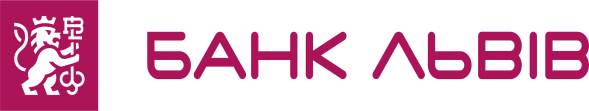     Перелік документів     Відкриття рахунку для формування статутного капіталу  (ТОВ, АТ)Опитувальник клієнта юридичної особи/ Згода на збір і обробку персональних даних для уповноважених осіб . Схематичне зображення структури власності.Паспорт та довідка про присвоєння реєстраційного номера облікової картки платника податків**посадових осіб.Рішення засновників (учасників) про визначення особи, якій надається право відкриття та розпорядження рахунком новостворюваної юридичної особи оформлене у формі довіреності засвідченої нотаріально (якщо одним з засновників є фізична особа).- Зразок Опитувальника клієнта юридичної особи/ Згоди на збір і обробку персональних даних для уповноважених осіб є доступними на сайті банку або отримуються безпосередньо в банку.   **- Якщо реєстраційний номер облікової картки платника податків проставлено в паспорті уповноваженої особи довідку надавати не потрібно.  ***  -  Якщо статут підприємства не розміщений на порталі електронних сервісів Мінюсту клієнт представляє статут, засвідчений нотаріусом і реєстратором.           -   ЮО, яка діє на основі модельного статуту подає копію рішення про його створення або про здійснення діяльності на основі модельного статуту, підписаного  всіма  засновниками ( в паперовому вигляді статуту немає)               -  Документи, що  клієнти отримують в банку  Заява – договір банківського поточного рахунку . 